广西宏正建设工程管理有限公司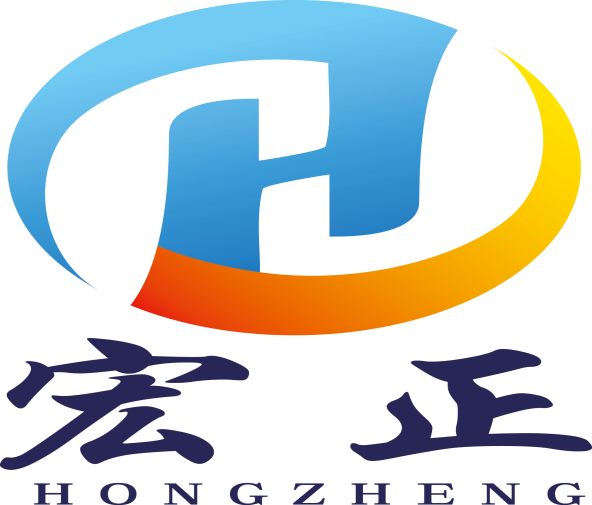 公开招标文件项目名称：玉林市公安局试剂耗材采购项目项目编号：YLZC2020-G1-000864-GXHZ 采   购  人：玉林市公安局采购代理机构：广西宏正建设工程管理有限公司2020年12月  第一章	招标公告 公开招标公告项目概况：玉林市公安局试剂耗材采购项目的潜在投标人应在政采云平台（https://www.zcygov.cn/）获取招标文件，并于2021年1月12日北京时间10时00分前提交投标文件。一、项目基本情况项目编号：YLZC2020-G1-000864-GXHZ采购计划文号：YLZC2020-G1-12256-001、YLZC2020-G1-12256-002。项目名称：玉林市公安局试剂耗材采购项目预算金额：贰佰贰拾万捌仟叁佰柒拾捌元整（¥2208378.00元）最高限价：贰佰贰拾万捌仟叁佰柒拾捌元整（¥2208378.00元）采购需求：交货时间：自合同签订之日起30日内。本项目不接受联合体投标。二、申请人的资格要求：1、符合《中华人民共和国政府采购法》第二十二条规定。2、国内注册（指按国家有关规定要求注册的），生产或经营本次采购货物经营范围，且具备法人资格的供应商。3、对在“信用中国”网站（www.creditchina.gov.cn）或中国政府采购网（www.ccgp.gov.cn）等渠道列入失信被执行人、重大税收违法案件当事人名单、政府采购严重违法失信行为记录名单及其他不符合《中华人民共和国政府采购法》第二十二条规定条件的供应商，不得参与政府采购活动。4、本项目不接受联合投标。5、关联供应商不得参加同一合同项下政府采购活动，否则投标文件将被视为无效。单位负责人为同一人或者存在直接控股、管理关系的不同的供应商，不得参加同一合同项下的政府采购活动。除单一来源采购项目外，为采购项目提供整体设计、规范编制或者项目管理、监理、检测等服务的供应商，不得再参加该采购项目的其他采购活动。 三、获取招标文件时间：自招标公告发布之时起至2020年12月29日止（工作日）.获取方式：供应商须登录政采云平台（https://www.zcygov.cn/）在线办理并自行下载招标文件；未注册的供应商可在政采云平台完成注册后再获取招标文件。如在操作过程中遇到问题或需技术支持，请致电政采云客服热线：400-881-7190。四、提交投标文件截止时间、开标时间和地点截止时间：2021年1月12日北京时间10时00分地点：玉林市玉州区石牛路石牛安置区C区（东盛华府东门对面桂东南营业部三楼）五、公告期限自本公告发布之日起5个工作日。六、其他补充事宜1、公告发布媒体：中国政府采购网(www.ccgp.gov.cn)、广西政府采购网（http://zfcg.gxzf.gov.cn/）、广西玉林市人民政府门户网站（http://ggzy.yulin.gov.cn）发布2、本项目需要落实的政府采购政策：《中华人民共和国政府采购法》、《中华人民共和国政府采购法实施条例》、《政府采购货物和服务招标投标管理办法》、《政府采购非招标采购方式管理办法》、《政府采购促进中小企业发展暂行办法》（财库〔2011〕181号）、《关于政府采购支持监狱企业发展有关问题的通知》(财库〔2014〕68号)  、《财政部关于在政府采购活动中查询及使用信用记录有关问题的通知》（财库〔2016〕125号）、《财政部、民政部、中国残疾人联合会关于促进残疾人就业政府采购政策的通知》（财库〔2017〕141号）、政府采购支持采用本国产品的政策、强制采购、优先采购环境标志产品、节能产品等。七、对本次招标提出询问，请按以下方式联系。1.采购人名称：玉林市公安局地址：玉林市双拥路99号项目联系人及联系电话：牟海东   0775-2582286 2.采购代理机构名称：广西宏正建设工程管理有限公司 地址：玉林市玉州区石牛路石牛安置区C区（东盛华府东门对面桂东南营业部三楼）项目联系人及联系电话：卢丹凤  0775-28900183.监督部门：玉林市财政局   电     话：0775-2697961    采购代理机构：广西宏正建设工程管理有限公司2020年12月22日第二章 货物需求一览表 说明： 1、招标文件中标注“▲”号的条款为实质性条款，必须满足或优于，否则投标无效。2、招标文件中所要求提供的证明材料，如为英文文本的请提供中文翻释文本。 3、台式计算机，便携式计算机，平板式微型计算机，激光打印机，针式打印机，液晶显示器，制冷压缩机，空调机组，专用制冷、空调设备，镇流器，空调机，电热水器，普通照明用自镇流荧光灯，普通照明用双端荧光灯，电视设备，视频监控设备，便器，水嘴等品目为政府强制采购的节能产品（具体品目以“★”标注），若采购货物含有此类产品时，供应商的投标货物必须使用政府强制采购的节能产品，供应商在响应文件中必须提供所投产品属于现行政府强制采购节能产品的证明材料（加盖供应商公章），否则相应投标无效。 第三章 评标方法 综合评分法一、评标依据：评标委员会以招标文件和投标文件为评标依据。对投标人投标文件内容按百分制打分， 其中价格分45分；技术分 35 分；商务 17 分；政策功能分 3 分。（评标时，对于带有主观因素的评分， 由各评委独立进行评价、打分，不允许讨论。） 二、评分细则：（按四舍五入取至小数点后两位） （一）价格分	45分 1、按照《政府采购促进中小企业发展暂行办法》（财库[2011]181 号），中小企业划分为中型、小型、微型三种类型，具体标准根据企业从业人员、营业收入、资产总额等指标，结合行业特点制定。投标单位认定为小型和微型企业的（以国家工信部门出具的证明文件为准），对小型和微型企业产品的价格给予10% 的价格扣除，扣除后的价格为评标价，即评标价＝投标报价×（1-10%）；（以投标人按第五章“投标文件格式”要求提供的《中小企业声明函》为评分依据） 2、投标产品提供企业按《关于政府采购支持监狱企业发展有关问题的通知》（财库[2014]68 号）认定为监狱企业的，在政府采购活动中，监狱企业视同小型、微型企业。监狱企业参加政府采购活动时，应当提供由省级以上监狱管理局、戒毒管理局（含新疆生产建设兵团）出具的属于监狱企业的证明文件。 3、对大中型企业和其他自然人、法人或者其他组织与小型、微型企业组成联合体，且联合体协议中约定小型、微型企业的协议合同金额占到联合体协议合同总金额 30%以上的，给予 2%的价格扣除，扣除后的价格为评标价，即评标价＝投标报价×（1-2%）；（以投标人按第五章“投标文件格式”要求提供的《投标报价表》、《中小企业声明函》、《联合体协议书》为评分依据） 4、按照《关于促进残疾人就业政府采购政策的通知》（财库〔2017〕141 号），投标人是残疾人福利性企业，且在政府采购活动中，提供本单位制造的货物（由本单位承担工程/提供服务），或者提供其他残疾人福利性单位制造的货物（不包括使用非残疾人福利性单位注册商标的货物），视同小型、微型企业小型、微型企业，享受评审中中小企业价格扣除政策。残疾人福利性单位属于小型、微型企业的，不重复享受政策。投标人应在投标文件中提供残疾人福利性单位声明函。 5、除上述情况外，评标价＝投标报价； 6、以进入综合评分环节的最低的评标报价为基准价，基准价报价得分为 45分。 7、价格分计算公式：     投标人最低评标价 某 投 标 人 价 格 分=                                          × 45分      某投标人评标价 （二）技术分	35 分 1、产品质量、性能分 (满分30 分) 由评委在打分前根据招标文件产品技术参数、性能要求，主要产品信誉等情况对比各投标文件产品技术参数、性能情况集体讨论确定投标人“一档、二档、三档”各所属档次并填写等级评定表，由评委按确定后的各投标人所属档次以及等级评定说明内容，在相应档次内独立打分。 一档（0～15分）：技术参数满足招标文件要求，综合性能总体同比一般，技术参数有 0～2 项正偏离的； 二档（15.1～25 分）：技术参数满足招标文件要求，综合性能总体同比良好，技术参数有 3～4 项正偏离的； 三档（25.1～30 分）：技术参数满足招标文件要求，综合性能总体同比优秀，技术参数有 5 项及以上正偏离的。 (注：技术参数的正偏离需提供相应的彩页或者检测报告等相关证明材料，否则评标委员会不予承认。) 2、公司实力、社会信誉分（提供复印件，原件备查，否则不得分）；（满分 5 分） ①投标产品生产厂商通过质量管理体系认证的得 2.5分；（满分2.5分） ②投标产品生产厂商通过环境管理体系认证的得 2.5分；（满分2 分）。 (提供有效证明复印件，否则不得分) （三）商务分	17 分 1、售后服务方案(满分 15 分) 本项评分由评标委员会讨论进档，各评委独立进行打分。 一档（0～5 分）：售后服务方案一般，基本满足招标文件要求。 二档（5.1～10 分）：售后服务方案良好，相关技术服务，有培训计划、售后服务方案和可靠的服务响应体系，满足招标文件要求。 三档（10.1～15 分）：售后服务方案优秀，有相关技术服务，有完善的培训计划、售后服务方案和可靠的服务响应体系，提出优于招标文件要求的承诺。 2、业绩分（满分 2 分） 2016 年 1 月 1 日以来投标人销售同类产品（指 DNA 检验鉴定试剂及耗材）的业绩，每项得 1 分，满分 2 分。未提供者不得分。 （提供合同或中标通知书复印件）（注：投标人须提供合同原件备查，否则不得分。 ） （四）政策功能分	3 分 节能产品分：主要投标产品纳入财政部公布的《节能产品政府采购清单》目录的（提供目录或证书复印件），得 1 分，满分 1 分。 环保标志产品分：主要投标产品纳入财政部公布的《环境标志产品政府采购清单》目录的（提供目录或证书复印件），得 1 分，满分 1 分。 投标人使用广西工业产品进行投标，且广西工业产品金额占总金额 80%以上（含）的，得 1 分（必须提供相关证明文件复印件）。满分 1 分。 备注：根据《广西壮族自治区人民政府办公厅关于印发招标采购促进广西工业产品产销对接实施细则的通知》（桂政办发【2015】78 号）的规定，“广西工业产品”是指广西境内生产的工业产品，具体以生产企业的工商营业执照注册所在地为准。“使用广西工业产品 80%以上”是指参加政府采购项目或招标项目时供货范围中采用广西工业产品的金额占本次招标总金额的 80%以上（含）。 (三)总得分=（一）+(二)+（三）+（四）。 三、中标候选人推荐原则 评标委员会将根据得分由高到低排列次序（得分相同时，以投标报价由低到高排列；得分相同且投标报价相同的，按技术指标优劣顺序排列）并推荐中标候选供应商。采购人应当确定评审委员会推荐排名第一的中标(成交)候选人为中标（成交）人。排名第一的中标（成交）候选人放弃中标（成交）、因不可抗力提出不能履行合同或者自身原因能履行政府采购合同的，采购人可以确定排名第二的中标(成交)候选人为中标（成交）人或重新开展采购活动。排名第二的中标（成交）候选人因前款规定的同样原因不能签订合同的，采购人可以确定排名第三的中标（成交）候选人为中标（成交）人或重新开展采购活动，其余以此类推。 第四章	投标人须知 投标人须知前附表一	总	则 项目概况 采购人：见投标人须知前附表。 采购代理机构：见投标人须知前附表。 项目名称：见投标人须知前附表。 项目编号：见投标人须知前附表。 采购预算：见投标人须知前附表。 资金来源：政府财政性资金。 获取招标文件的时间、地点、方式、招标文件售价及报名要求：见投标人须知前附表。 预留采购份额：见投标人须知前附表。 政府采购信息发布媒体： 2.1与本项目相关的政府采购业务信息（包括公开招标公告、中标公告及其更正事项等）将在以下媒体上发布：中国政府采购网 (www.ccgp.gov.cn)、广西壮族自治区政府采购网（www.gxzfcg.gov.cn）、中国玉林政府门户网（www.yulin.gov.cn）发布。 投标人资格要求： 投标人未被列入失信被执行人、重大税收违法案件当事人名单、政府采购严重违法失信行为记录名单，且应符合《中华人民共和国政府采购法》第二十二条规定的下列投标人资格条件： 具有独立承担民事责任的能力； 具有良好的商业信誉和健全的财务会计制度； 具有履行合同所必需的设备和专业技术能力； 有依法缴纳税收和社会保障资金的良好记录； 参加政府采购活动前三年内，在经营活动中没有重大违法记录； 法律、行政法规规定的其他条件。 针对本项目，投标人应具备的特定条件：见投标人须知前附表。 对在“信用中国”网站(www.creditchina.gov.cn)、中国政府采购网(www.ccgp.gov.cn)等渠道列入失信被执行人、重大税收违法案件当事人名单、政府采购严重违法失信行为记录名单及其他不符合《中华人民共和国政府采购法》第二十二条规定条件的供应商，不得参与政府采购活动。（由供应商提供网站查询结果截图并加盖公章，查询结果作为评审资料保存，采购人、采购代理机构核实后按照信用信息使用规则处理。） 投标人须知前附表规定接受联合体投标的，两个以上供应商可以组成一个投标联合体，以一个投标人的身份共同参加投标。以联合体形式参加投标的，联合体各方均应当符合本章第 3.1 项的要求，至少应当有一方符合本章第 3.2 项的要求；联合体各方应签订共同投标协议，明确联合体各方承担的工作和相应的责任，并将共同投标协议连同投标文件一并提交采购代理机构；由同一专业的单位组成的联合体， 按照资质等级最低的单位确定资质等级；联合体各方不得再以自己名义单独或组成新的联合体参加同一项目同一分标投标，否则与之相关的投标文件作废；投标联合体的业绩和信誉按联合体主体方（或牵头方） 计算。两个以上的自然人、法人或者其他组织组成一个联合体，以一个供应商的身份共同参加政府采购活动的，应当对所有联合体成员进行信用记录查询，联合体成员存在不良信用记录的，视同联合体存在不良信用记录。 投标人不得直接或间接地与为本次采购的项目内容进行设计、编制规范和其他文件的咨询公司、采购代理机构或其附属机构有任何关联。  质疑 投标人认为公开招标文件使自己的权益受到损害的，应当在公开招标文件发布之日起七个工作日内以书面形式向采购人委托的采购代理机构质疑；质疑提交截止时间后，采购代理机构不再受理对公开招标文件的质疑。投标人认为采购过程和中标、成交结果使自己的权益受到损害的，可以在知道或者应知其权益受到损害之日起七个工作日内，以书面形式向采购人委托的采购代理机构质疑。 供应商质疑实行实名制，其质疑应当有具体的质疑事项及事实根据，不得进行虚假、恶意质疑。 供应商质疑时，应当提交质疑书原件，质疑书应当包括下列主要内容： 质疑供应商和被质疑的采购人或采购人委托的采购代理机构名称、地址、电话、邮编等； 质疑项目的名称、编号； 权益受到损害的事实和理由； 相关证明材料； 提起质疑的日期； 附件材料：购买招标文件的收据；缴纳投标保证金的到账证明；营业执照副本内页复印件（要求证件有效并清晰反映企业法人经营范围）；近期连续三个月依法缴纳税收和在职职工社会保障资金证明材料（复印件，原件备查）。 质疑书应当署名。质疑供应商为法人或者其他组织的，应当由法定代表人或者主要负责人签字并加盖公章。 质疑供应商可以委托代理人办理质疑事务。委托代理人应为质疑供应商的正式员工并熟悉相关业务情况。代理人办理质疑事务时，除提交质疑书外，还应当提交质疑供应商的授权委托书，授权委托书应当载明委托代理的具体权限和事项；提交委托代理人身份证明复印件和近期三个月社保缴费证明复印件。 质疑供应商提起质疑应当符合下列条件： 质疑供应商是参与所质疑政府采购活动的供应商； 质疑书内容符合本章第 4.3 项的规定； 在质疑有效期限内提起质疑； 属于所质疑的采购人或采购人委托的采购代理机构组织的采购活动； 同一质疑事项未经采购人或采购人委托的采购代理机构质疑处理； 财政部门规定的其他条件。 采购人或采购人委托的采购代理机构自受理质疑之日起七个工作日内，对质疑事项作出答复，并以书面形式通知质疑供应商及其他有关供应商。 5. 投 诉 供应商认为招标文件、采购过程、中标和成交结果使自己的合法权益受到损害的，应当首先依 法向采购人或采购人委托的采购代理机构提出质疑。对采购人、采购代理机构的答复不满意，或者采购人、采购代理机构未在规定期限内做出答复的，供应商可以在答复期满后十五个工作日内向政府采购监督管理部门提起投诉。 投诉人投诉时，应当提交投诉书，并按照被投诉采购人、采购代理机构和与投诉事项有关的供应商数量提供投诉书的副本。投诉书应当包括下列主要内容（如材料中有外文资料应同时附上对应的中文译本）： 投诉人和被投诉人的名称、地址、电话等；  具体的投诉事项及事实依据； 质疑和质疑答复情况及相关证明材料；  提起投诉的日期。 投诉书应当署名。投诉人为自然人的，应当由本人签字；投诉人为法人或者其他组织的，应当由法定代表人或者主要负责人签字盖章并加盖公章。 投诉人可以委托代理人办理投诉事务。代理人办理投诉事务时，除提交投诉书外，还应当提交投诉人的授权委托书，授权委托书应当载明委托代理的具体权限和事项。 投诉人提起投诉应当符合下列条件： 投诉人是参与所投诉政府采购活动的供应商； 提起投诉前已依法进行质疑； 投诉书内容符合本章第 5.2 项的规定； 在投诉有效期限内提起投诉； 属于玉林市政府采购监督管理部门管辖； 同一投诉事项未经玉林市政府采购监督管理部门投诉处理； 国务院财政部门规定的其他条件。 玉林市政府采购监督管理部门自受理投诉之日起三十个工作日内，对投诉事项作出处理决定，并以书面形式通知投诉人、被投诉人及其他与投诉处理结果有利害关系的政府采购当事人。 玉林市政府采购监督管理办公室在处理投诉事项期间，可以视具体情况暂停采购活动。 二	公开招标文件公开招标文件的组成 本公开招标文件包括六个章节，各章的内容如下： 第一章 公告 第二章  货物需求一览表第三章 评标方法 第四章   投标人须知第五章 投标文件格式 第六章 合同条款及格式 根据本章第 7.1 项的规定对公开招标文件所做的澄清、修改，构成招标文件的组成部分。当公开招标文件与招标文件的澄清和修改就同一内容的表述不一致时，以最后发出的书面文件为准。 招标文件的澄清和修改 投标人应认真审阅本公开招标文件，如有疑问，或发现其中有误或有要求不合理的，应在投标人须知前附表规定的投标人要求澄清的截止时间前以书面形式要求采购人或采购代理机构对招标文件予以澄清；否则，由此产生的后果由投标人自行负责。 采购人或采购代理机构必须在投标截止时间十五日前，以书面形式答复投标人要求澄清的问题，并将不包含问题来源的澄清通知(在本章第 2.1 项规定的政府采购信息发布媒体上发布更正公告)所有获取招标文件的潜在投标人，除书面澄清以外的其他澄清方式及澄清内容均无效；如果澄清发出的时间距投标截止时间不足十五日，则相应延长投标截止时间。 采购人或者采购代理机构可以对已发出的招标文件进行必要的澄清或者修改。澄清或者修改的内容可能影响投标文件编制的，采购人或者采购代理机构应当在投标截止时间至少 15 日前，以书面形式通知(在本章第 2.1 项规定的政府采购信息发布媒体上发布更正公告)所有获取招标文件的潜在投标人；如果修改招标文件的时间距投标截止时间不足十五日，则相应延长投标截止时间。 采购人和采购代理机构可以视采购具体情况，变更投标截止时间和开标时间，但至少应当在投标截止时间三日前，将变更时间书面通知(在本章第 2.1 项规定的政府采购信息发布媒体上发布更正公告)所有获取招标文件的潜在投标人。 三	投标文件投标文件的编制 投标人应仔细阅读招标文件，在充分了解招标的内容、技术参数要求和商务条款以及实质性要求和条件后，编写投标文件。对招标文件的实质性要求和条件做出响应是指投标人必须对招标文件中标注为实质性要求和条件的技术参数要求、商务条款及其它内容做出满足或者优于原要求和条件的承诺。 招标文件中标注▲号的内容为实质性要求和条件。 投标文件应用不褪色的材料书写或打印，保证其清楚、工整，相关材料的复印件应清晰可辨认。投标文件字迹潦草、表达不清、模糊无法辨认而导致非唯一理解是投标人的风险，很可能导致该投标无效。 第五章“投标文件格式”中规定了投标文件格式的，应按相应格式要求编写。 投标文件应由投标人的法定代表人或其委托代理人在凡规定签章处逐一签字或盖章并加盖单位公章。投标文件应尽量避免涂改、行间插字或删除。如果出现上述情况，改动之处应加盖单位公章或由投标人的法定代表人或其委托代理人签字或盖章确认。 投标文件应编制目录，且页码清晰准确。 投标文件的正本和副本应分别装订成册，封面上应清楚地标记“正本”或“副本”字样，并标明项目名称、项目编号、投标人名称等内容。副本可以采用正本的复印件，当副本和正本不一致时，以正本为准。投标人应准备报价文件正本、技术文件正本、商务文件正本各一份，副本份数见投标人须知前附表。 投标语言文字及计量单位 投标人的投标文件以及投标人与采购人、采购代理机构就有关投标的所有往来函电统一使用中文（特别规定除外）。 对不同文字文本投标文件的解释发生异议的，以中文文本为准。 投标文件使用的计量单位除招标文件中有特殊规定外，一律使用中华人民共和国法定计量单位。 投标文件的组成 投标人需编制的投标文件包括资格文件、报价文件、技术文件和商务文件四部分，投标人应按下列说明编写和提交。应递交的有关文件如未注明原件的，可提交复印件。 资格文件组成要求，包括：  资格声明函。按第五章“投标文件格式”提供的“资格声明函（格式）”的要求填写。 投标人通过在“信用中国”网站(www.creditchina.gov.cn)、中国政府采购网(www.ccgp.gov.cn)等渠道列入失信被执行人、重大税收违法案件当事人名单、政府采购严重违法失信行为记录名单等结果的网页截图复印件（事业单位、高校可不提供）； 参加政府采购活动前三年内，在经营活动中没有重大违法记录承诺书。按第五章“投标文件格式”提供的“无重大违法记录承诺书（格式）”的要求填写。 有效的营业执照副本复印件或事业单位法人证书复印件；法定代表人身份证复印件：身份证应提交正、反面复印件，如法定代表人非中国国籍应提交护照复印件，要求证件有效并与营业执照或事业单位法人证中的法定代表人相符。 投标人最近半年依法缴纳税收（国税或地税）的凭证复印件（如税务机关开具的完税证、银行缴税付款凭证或缴款回单等，如为非税务机关开具的凭证或回单的，应清晰反映：付款人名称、帐号，征收机关名称，缴款金额，税种名称，所属时期等内容）。无纳税记录的，应提供投标人所在地税务部门出具的《依法纳税或依法免税证明》复印件，（格式自拟，原件备查），《依法纳税或依法免税证明》原件一年内保持有效；2019年度第三方财务审计报告复印件 （注:资格文件组成要求的第（1）～（7）项必须提供）10.1.2 报价文件组成要求，包括： 投标函：按第五章“投标文件格式”提供的“投标函（格式）”的要求填写； 投标报价表：按第五章“投标文件格式”提供的“投标报价表（格式）”的要求填写。 中小企业声明函：按第五章“投标文件格式”提供的“中小企业声明函（格式）”的要求填写； 广西工业产品声明函：按第五章“投标文件格式”提供的“广西工业产品声明函（格式）”的要求填写。 残疾人福利性单位声明函：按第五章“投标文件格式”提供的“残疾人福利性单位声明函” 的要求填写； 【注：报价文件组成要求的第（1）～（2）项必须提供；第（3）～（5）项如有请提交】。10.1.3 技术文件组成要求，包括： （1）投标产品技术资料表：按第五章“投标文件格式”提供的“投标产品技术资料表（格式）”的要求填写； (2)节能产品认证证书复印件：根据第二章“货物需求一览表”中所采购的货物属于政府强制采购节能产品的须提供节能产品认证证书，提供的证书必须是针对供货产品及其型号的认证证书，且证书必须在有效期内； （3）其它：针对本项目所投标货物的主要技术指标、参数及性能的详细说明，相关的图纸、图片， 产品技术资料彩页（技术指标要求对应印证投标文件技术参数承诺的符合性及有效性）、产品有效检测、属于强制节能产品的证明材料和鉴定证明复印件，等等。 【注：技术文件组成要求的第（1）项必须提供；第二章“货物需求一览表”所采购货物中属于政府强制采购节能产品的，第（2）项必须提交；第（3）项如有请提交。】 10.1.4 商务文件组成要求，包括：  售后服务承诺书：按第五章“投标文件格式”提供的“售后服务承诺书（格式）” 的要求填写；商务条款偏离表：按第五章“投标文件格式”提供的“商务条款偏离表（格式）” 的要求填写； 法定代表人授权委托书：按第五章“投标文件格式”提供的“法定代表人授权委托书（格式）” 的要求填写； 委托代理人身份证明复印件：身份证应提交正、反面复印件，如委托代理人非中国国籍应提交护照复印件，要求证件有效并与法定代表人授权委托书中的委托代理人相符； 联合体协议书：按第五章“投标文件格式”提供的“联合体协议书（格式）”的要求填写，协议中应清晰载明联合体各方承担的工作和义务； 其它：投标人通过国家或国际认证资格证书复印件、银行出具的投标人资信证明或信用等级证明复印件、投标人近三年同类货物销售的实际业绩证明（附中标通知书复印件或合同复印件）、投标货物近三年的质量获奖荣誉证书复印件、投标货物的环保产品认证证书复印件或生产厂家的环保体系认证证书复印件、投标产品的国家节能产品认证证书复印件、投标人近三年发生的诉讼及仲裁情况说明（附法院或仲裁机构作出的判决、裁决等有关法律文书复印件），等等（近三年指 2015 年-2018 年）。    【 注：商务文件组成要求的第（1）～（2）项必须提供；第（3）～（4）项在委托代理时必须提供；第（5）项在联合体投标时方必须提供；第（6）项如有请提交。】 10.2 投标人应编制目录，按上述顺序将按上述顺序将资格文件、报价文件、商务文件、技术文件分别装订成册。特别注意投标报价不得出现在技术文件和商务文件中。 投标报价 投标人应以人民币报价。 投标人可就第二章“货物需求一览表”中的内容作出完整且唯一报价，附带有条件的报价将不予接受。 投标报价为采购人指定地点的现场交货价，其组成部分详见第二章“货物需求一览表”。采购人不再向中标供应商支付其投标报价之外的任何费用。 本项目的采购代理服务费按物价部门核准的收费标准执行，见投标人须知前附表。 不论投标结果如何，投标人均应自行承担与编制和递交投标文件有关的全部费用。 投标有效期 在投标人须知前附表规定的投标有效期内，投标人不得要求撤销或修改其投标文件。 在特殊情况下，采购人或采购代理机构可与投标人协商延长投标有效期，这种要求与答复均应使用书面形式。投标人同意延长的，应相应延长其投标保证金的有效期，但不得要求或被允许修改或撤销其投标文件；投标人拒绝延长的，其投标在超过原有效期后失效，其投标保证金不会被没收。 投标保证金 无。四	投标投标文件的密封 投标人应将资格文件、报价文件、商务文件、技术文件单独密封包装在一个密封袋里；然后将资格文件、报价文件、商务文件、技术文件单独密封包装在一个密封袋合封在一个密封袋里；提交投标文件时应为 1 个密封袋。投标文件的密封袋的封口处应加盖投标人公章或密封章。 投标文件及投标样品的递交 投标人投标截止时间：见投标人须知前附表。 投标人递交投标文件地点：见投标人须知前附表。 投标人递交投标样品截止时间：见投标人须知前附表。 投标人递交投标样品地点：见投标人须知前附表。  五	开标、资格审查与评标开标 采购代理机构将在本章第 15.1 项规定的投标截止时间（即开标时间）和投标人须知前附表规定的地点公开开标，投标人的法定代表人或其委托代理人应在递交投标文件截止时间到达投标文件递交地点并签到，并携带有效证明材料【由法定代表人持法定代表人身份证原件、营业执照复印件或 授权委托人持授权委托书原件、本人身份证原件（材料复印件加盖公章）】前往。如未按时签到，由此产生的后果由投标人自行负责。 开标程序： 开标会由采购代理机构主持，主持人宣布开标会议开始； 公布在投标截止时间前递交投标文件的投标人名称，并点名确认投标人是否派人到场； 宣布开标人、唱标人、记录人、监标人（由第三方监督单位担任）等有关人员姓名； 投标人代表按本章第 14.1 项的规定交叉检查投标文件的密封情况，并签字确认； 按各投标人递交投标文件时间的先后顺序当众拆封投标文件，由唱标人宣读投标人名称、分标名称、投标文件正副本数量、投标报价、交货期等以及采购代理机构认为有必要宣读的其他内容，记录人负责做开标记录； 相关人员在开标记录上签字确认； 宣布评标期间的有关事项； 开标结束。 资格审查 采购人依据法律法规和招标文件的规定，对投标文件中的资格文件进行审查，以确定投标供应商是否具备投标资格。合格投标人不足 3 家的，不得评标。 评标 1.评标委员会：评标由依法组建的评标委员会负责。评标委员会由采购人代表和有关技术、经济等方面的专家组成。采购人或采购代理机构根据本项目的特点，从财政部门设立的政府采购评审专家库中，通过随机方式抽取专家。 2.评标原则：评标活动遵循公平、公正、科学和择优的原则。 3.评标方法：评标委员会按照投标人须知前附表和第三章“评标方法”规定的方法、评审因素和标准对投标文件进行评审。在评标中，不得改变第三章“评标办法”规定的方法、评审因素和标准；第三章“评标办法”没有规定的方法、评审因素和标准，不作为评标依据。 4.评标程序： ①采购代理机构项目负责人宣读评标现场纪律要求，集中管理通讯工具，询问在场人员是否申请回避； ②采购代理机构项目负责人介绍项目概况及评标委员会组成情况（但不得发表影响评审的倾向性、歧视性言论），推选评标组长（原则上采购人不得担任评标组长）； ③评标委员会按分工开展评标工作： 5.投标文件初审。 符合性检查：依据招标文件的规定，从投标文件的有效性、完整性和对招标文件的响应程度进行审查， 以确定是否对招标文件的实质性要求和条件作出响应。 (1)有下列情形之一的视为投标人相互串通投标，投标文件将被视为无效。 ①不同投标人的投标文件由同一单位或者个人编制；或不同投标人报名的 IP 地址一致的; ②不同投标人委托同一单位或者个人办理投标事宜; ③不同的投标人的投标文件载明的项目管理员为同一个人; ④不同投标人的投标文件异常一致或投标报价呈规律性差异; ⑤不同投标人的投标文件相互混装; ⑥不同投标人的投标保证金从同一单位或者个人账户转出。 （2）关联供应商不得参加同一合同项下政府采购活动，否则投标文件将被视为无效 ①单位负责人为同一人或者存在直接控股、管理关系的不同的供应商，不得参加同一合同项下的政府采购活动; ②生产厂商授权给供应商后自己不得参加同一合同项下的政府采购活动；生产厂商对同一品牌同一型号的货物，仅能委托一个代理商参加投标。 6.澄清有关问题。对投标文件中含义不明确、同类问题表述不一致或者有明显文字和计算错误的内容，评标委员会可以书面形式（应当由评标委员会专家签字）要求投标人作出必要的澄清、说明或者纠正。投标人的澄清、说明或者纠正应当采用书面形式，由法定代表人或其委托代理人签字或盖章确认， 且不得超出投标文件的范围或者改变投标文件的实质性内容。该澄清、说明或者纠正是投标文件的组成部分。 7.比较与评价。按招标文件中规定的评标方法和标准，对符合性检查合格的投标文件进行商务和技术评估，综合比较与评价。在对商务、技术及其他内容的比较和评价结束前，评标委员会不能接触、比较和评价投标报价。 8.低于成本报价。评标委员会在评审过程中发现投标人的总报价明显低于其他投标人的总报价或者明显低于采购预算价，有理由怀疑其总报价可能低于其成本的，应当要求该投标人做出书面说明并提供相关证明材料。投标人不能合理说明或者不能提供相关证明材料的，视作该投标人以低于成本报价投标， 其投标无效。 9.编写评标报告，并确定中标供应商名单。 9.1 整个现场评标过程中，采购代理机构应严格按照招标文件既定的程序组织评委评审，针对评委作出的评分、评标结论现场认真进行核对和复核，如有错漏，应及时请当事评委进行校正。 9.2在确定中标供应商前，采购人或采购代理机构不得与投标供应商就投标价格、投标方案等实质性内容进行谈判。 9.3评标过程的保密。评标在严格保密的情况下进行，任何单位和个人不得非法干预、影响评标办法的确定，以及评标过程和结果。评标委员会成员和参与评标的有关工作人员不得透露对投标文件的评审和比较、中标候选人的推荐情况以及与评标有关的其他情况。 投标文件的修正 如果出现计算或表达上的错误，修正的原则如下： 开标时，投标文件中投标函内容与投标报价表中明细表内容不一致的，以投标函为准； 投标文件的大写金额和小写金额不一致的，以大写金额为准； 总价金额与按单价汇总金额不一致的，以单价金额计算结果为准； 单价金额小数点有明显错位的，应以总价为准，并修改单价。 按上述修正原则修正后的投标报价经投标人书面确认后对投标人具有约束力。如果投标人不接受修正后的投标报价，则其投标无效且其投标保证金不予退回。 拒绝接收 投标人未按本章第 1.7 项报名要求报名的。 投标人未在本章第 15.1 项规定的时间之前将投标文件送达至本章第 15.2 项指定地点的，采购代理机构应当拒绝接收该投标人的投标文件。 投标人未在本章第 15.3 项规定的时间之前将投标样品送达至本章第 15.4 项指定地点的，采购代理机构应当拒绝接收该投标人的投标样品。 无效投标 属下列情形之一的，投标人的投标无效： 1.投标人不具备本章第 3 项规定的投标人资格要求的； 2.投标文件未按本章第 8.8 项的规定标识或未按规定的正、副本数量递交的；  3.投标文件未按本章第 10.1 项的规定编写和提交的（包括缺少应提交的文件或格式不符合第五章“投标文件格式”的要求）； 4.投标文件不符合本章第 10.2 项规定的； 5.投标报价不符合本章第 11 项规定的或超过采购预算的； 6.投标人未能按本章第 13.2 项的要求出具已交纳投标保证金的相关证明的； 7.投标文件不符合本章第 14.1 项规定的； 8.投标人出现本章第 19.2 项所述情形的； 9.投标文件未对招标文件提出的要求和条件作出实质性响应的； 10.投标文件附有采购需求以外的条件使评标委员会认为不能接受的； 11.投标人在投标过程中提供虚假材料的； 12.投标文件含有违反国家法律、法规的内容。 22. 废 标 在招标过程中，出现下列情形之一的，予以废标： （1）符合专业条件的供应商或者对招标文件作实质响应的供应商不足三家的； 供应商家数计算规则： a、提供相同品牌产品且通过资格审查、符合性审查的不同投标人参加同一合同项下投标的，按一家投标人计算，评审后得分最高的同品牌投标人获得中标人推荐资格；评审得分相同的，由采购人或者采购人委托评标委员会按照招标文件规定的方式确定一个投标人获得中标人推荐资格，招标文件未规定的采取随机抽取方式确定，其他同品牌投标人不作为中标候选人； b、多家投标供应商参加投标，如其中两家或两家以上投标供应商的法定代表人为同一人或相互之间存在投资关系且达到控股的，同时提供的是同一品牌产品的，应当按一个供应商认定。评审时，取其中通过资格审查后的评审得分一家为有效供应商；当评审得分相同时，由采购人或者采购人委托评标委员会按照招标文件规定的方式确定一个投标人获得中标人推荐资格，招标文件未规定的采取随机抽取方式确定； c、多家代理商或经销商参加投标，如其中两家或两家以上供应商存在分级代理或代销关系，且提供的是其所代理品牌产品的，评审时，按上述规定确定其中一家为有效供应商； d、同一家原生产厂商授权多家代理商参加投标的，评审时，按上述规定确定其中一家为有效供应商。 出现影响采购公正的违法、违规行为的； 投标人的报价均超过了采购预算，采购人不能支付的； 因重大变故，采购任务取消的。 废标后，采购代理机构将在本章第 2.1 项规定的政府采购信息发布媒体上公告废标理由，不再另行通知。 六	合同授予中标供应商的确定 评标委员会按第三章“评标方法”的规定排列中标候选供应商顺序，并依照次序确定中标供应商。 中标通知书 评标结束后，评标结果由采购代理机构在本章第 2.1 项规定的政府采购信息发布媒体上中标公告，公告期为一个工作日，公告期满无异议的，由采购代理机向中标供应商发出中标通知书。 中标通知书对采购人和中标供应商具有同等法律效力。中标通知书发出后，采购人改变中标结果， 或者中标供应商放弃中标，应当承担相应的法律责任。 投标文件及投标样品的退回 采购人及采购代理机构无义务向未中标供应商解释其未中标原因和退回投标文件。 中标供应商的投标样品由采购人保管，做为验收的依据，验收后由采购人退回。未中标供应商的投标样品由供应商在中标结果公布后两个工作日内领回，否则按无主物品处理。 签订合同 （一）合同授予标准合同将授予被确定实质上响应招标文件要求，具备履行合同能力，综合评分排名第一的投标人。（二）签订合同投标人接到中标通知书后，应按中标通知书规定的时间、地点与采购人签订合同。2、如中标投标人不按中标通知书的规定签订合同，则按中标投标人违约处理，采购代理机构将没收中标投标人投标的全部投标保证金并上缴同级财政国库。3、中标投标人因不可抗力或者自身原因不能履行采购合同的，采购人可以与中标投标人之后排名第一的中标候选投标人签订采购合同，以此类推。（三）政府采购合同公告1、根据《中华人民共和国政府采购法实施条例》第五十条规定，采购人应当自政府采购合同签订之日起2个工作日内，将政府采购合同在省级以上人民政府财政部门指定的媒体上公告，但政府采购合同中涉及国家秘密、商业秘密的内容除外。2、各投标人应在投标文件中注明投标内容中涉及商业秘密的部分，未注明的视为投标文件中不涉及商业秘密。七	其他事项解释权 本招标文件根据《中华人民共和国政府采购法》、《政府采购货物和服务招标投标管理办法》及相关法律法规编制，解释权属采购代理机构。 需要补充的其他内容 需要补充的其他内容：见投标人须知前附表。 序号名称数量规格简要规格描述备注124位点PCR扩增试剂盒10盒详见货物需求一览表225位点PCR扩增试剂盒（核心产品）10盒详见货物需求一览表327位点Y试剂盒10盒详见货物需求一览表4POP4胶-3500/38420盒详见货物需求一览表5DS-37 荧光标准品1盒详见货物需求一览表6DS-36 荧光标准品1盒详见货物需求一览表7600-LIZ内标10盒详见货物需求一览表8阳极缓冲液10盒详见货物需求一览表9阴极缓冲液10盒详见货物需求一览表10高纯甲酰胺5盒详见货物需求一览表1196孔反应板20盒详见货物需求一览表12阴极缓冲液槽胶垫2盒详见货物需求一览表1396孔板上样胶盖10盒详见货物需求一览表140.2ml平盖扩增管10盒详见货物需求一览表1510ul袋装吸头10包详见货物需求一览表16200ul袋装吸头10包详见货物需求一览表171000ul袋装吸头10包详见货物需求一览表1810ul带滤芯短吸头10包详见货物需求一览表19100ul带滤芯吸头10盒详见货物需求一览表20200ul带滤芯吸头10包详见货物需求一览表211000ul带滤芯吸头10包详见货物需求一览表22200ul低吸附吸头10包详见货物需求一览表230.2ml低吸附扩增管10包详见货物需求一览表241.5ml低吸附离心管40包详见货物需求一览表250.6ml离心管10盒详见货物需求一览表261.5ml离心管10盒详见货物需求一览表27Microcon YM-100超滤管5盒详见货物需求一览表28Chelex-100树脂2瓶详见货物需求一览表29骨孵育液5瓶详见货物需求一览表30DNA IQ案件样品试剂盒2盒详见货物需求一览表31十二烷基磺酸钠（SDS）1瓶详见货物需求一览表32二硫苏糖醇（DTT）20瓶详见货物需求一览表330.5M EDTA溶液1瓶详见货物需求一览表34M48手工试剂盒1盒详见货物需求一览表35PCR纯化试剂盒5盒详见货物需求一览表36缓冲液PB5瓶详见货物需求一览表37裂解过滤篮10盒详见货物需求一览表38液态蛋白酶K20瓶详见货物需求一览表39EZ1提取试剂盒10盒详见货物需求一览表40小号脱落细胞粘取器1盒详见货物需求一览表41大号脱落细胞粘取器1盒详见货物需求一览表42抗人血试纸条20盒详见货物需求一览表43抗人精试纸条20盒详见货物需求一览表44TNE溶液1瓶详见货物需求一览表45手术桌布1箱详见货物需求一览表46一次性袖套5箱详见货物需求一览表47EP管架100个详见货物需求一览表48常染色体STR 扩增试剂盒5盒详见货物需求一览表49超微量磁珠法DNA提取试剂盒60盒详见货物需求一览表50外科口罩5000个详见货物需求一览表51生物物证提取棉签200盒详见货物需求一览表52滤纸30盒详见货物需求一览表53薄膜手套500包详见货物需求一览表54一号物证袋20包详见货物需求一览表55二号物证袋20包详见货物需求一览表56三号物证袋30包详见货物需求一览表57四号物证袋30包详见货物需求一览表58五号物证袋30包详见货物需求一览表59异丙醇5瓶详见货物需求一览表序号货物名称数量规格技术参数备注124位点PCR扩增试剂盒10盒1、200人份/盒。                                                          2、采用六色荧光技术，在维持扩增产物大小不变的条件下，有效提高单个泳道分辨的片段数。多色荧光标记，便于更清晰的分辨基因座标记。                            ▲3、单管同时扩增24个基因座：D3S1358、vWA、D16S539、CSF1PO、TPOX、Y indel、Amelogenin、D8S1179、D21S11、D18S51、DYS391、D2S441、D19S433、TH01、FGA、D22S1045、D5S818、D13S317、D7S820、SE33、D10S1248、D1S1656、D12S391、D2S1338。                                                                4、24个基因座中包含10个长度低于220bp 的mini-STR 基因座，用于严重降解样品。           ▲5、应用快速扩增酶和高效缓冲体系，扩增时间不超过80钟。                                     6、在25ul 扩增体系中，试剂盒的检测灵敏度为125 pg DNA模板量 。              7、扩增引物经过合成和纯化流程优化，可以生成更加清晰的电泳背景图。                     8.试剂盒生产厂商通过ISO 9001, ISO 18385 认证。                                   ▲9.应与公安部DNA数据库中基因座保持一致，便于省厅与国家库中数据进行高效的比对、交换和共享，避免基因座差异造成的潜在风险和成本增高。试剂盒应符合存在国家数据库名录，可直接导入国家数据库。225位点PCR扩增试剂盒（核心产品）10盒1.200人份/盒，采用六色荧光技术，多色荧光标记，便于更清晰的分辨基因座标记。▲2.包括24个STR位点和一个插入缺失位点Y-indel，两个内控质量参考（IQC）。D18S51、FGA、D21S11、D8S1179、VWA、D13S317、D16S539、D7S820、TH01、D3S1358、D5S818、CSF1PO、D2S1338、D19S433、D1S1656、D12S391、D2S441、D10S1248、TPOX、D22S1045、D6S1043、Penta E、Penta D、Amelogenin。3.试剂盒中包含的20个新CODIS核心位点，扩增片段长度小于425 bp。4.满足中国人群特异性要求，真实bin和虚拟bin的个数合计大于610个，有效降低OL的产生。5.每个基因座有自己的滑移峰比例，并提供滑移峰比例相关数据。6.扩增产物中须包含内控质量参考（IQC）标记物，可用于样品质量（如抑制物、降解）的快速评估。▲7.在25µl扩增体系中，模板加样量最大可加样17.5 µl。▲8.包含11个扩增长度小于250bp的Mini位点，便于降解样品信息的获取，对于降解DNA和疑难样品更容易得到完整DNA分型信息，数据更精确更可靠。▲9. PCR扩增时间为76分钟。10.试剂盒生产工厂需通过ISO 18385第三方认证。11.在25ul扩增体系中，试剂盒的检测灵敏度为125 pg DNA模板量 。12.试剂盒经过严格质量监控，保证试剂盒内组分的生产批号全部可追溯，确保试剂的质保期。327位点Y试剂盒10盒1.采用六色荧光技术，在维持扩增产物大小不变的条件下，有效提高单个泳道分辨的片段数。多色荧光标记，便于更清晰的分辨基因座标记。▲2.单管同时扩增27个Y染色体基因座。DYS389I，DYS635， DYS389II， DYS627，DYS460，DYS19， YGATAH4，DYS448， DYS391， DYS456，DYS390， DYS438， DYS392， DYS437，DYS385a，DYS385b，DYS393，DYS439， DYS481， DYS533，DYS576，DYS518， DYS570， DYS627， DYS449，DYF387S1a，DYF387S1b。▲3.涵盖传统Y检案试剂盒中所有的17个Y-STR基因座。经过一致性验证，相同的基因座使用与通用的Y检案试剂盒相同的引物序列，确保在同一基因座的分型结果完全一致。4.新增的11个基因座中，含有7个快速突变率基因座，以提高不同家系间的区别能力。快速突变率的基因座同时也具有高多态性，有利于减小随机匹配概率，有利于进行案件中男男混合样品的区分。5．通过SWGDAM方法验证，生产商需通过ISO9001认证。6.试剂盒的Ladder组成不少于205个等位基因和84个虚拟Bin,增强等位基因的判读，减少OL发生。7.PCR 反应时间为90 分钟左右，与经典试剂盒相比，扩增时间节约一个小时以上。▲8.在25ul扩增体系中，试剂盒的检测灵敏度为125 pg DNA模板量 。9.在具有高女性背景的情况下，如男性：女性=1:4000 时，使用试剂盒检测都可分辨获得完整的Y-STR分型信息。▲10.试剂盒经过严格质量监控，保证试剂盒内组分的生产批号全部可追溯，确保试剂的质保期。11.100人份/盒。4POP4胶-3500/38420盒384 人份/盒，在 4℃以上的温度下胶为液体状态，适用于 3500系列测序仪对 STR PCR 扩增的片段分析。5DS-37 荧光标准品1盒25ul/盒 包含6种荧光染料标记的标准片段：6-FAM、VIC、TED、SID、TAZ及LIZ。6DS-36 荧光标准品1盒25ul/盒 包含6种荧光染料标记的标准片段：6-FAM、VIC、NED、SID、TAZ及LIZ。7600-LIZ内标10盒400ul/盒，LIZ橙色荧光标记，内含36个长度各异的DNA片段，最长片段600bp，适用于6色荧光体系。8阳极缓冲液10盒4 瓶/盒，用作电泳阳极缓冲液，适用于 3500 系列测序仪。9阴极缓冲液10盒4 瓶/盒，用作电泳阴极缓冲液，适用于 3500 系列测序仪。10高纯甲酰胺5盒5ml×4/盒，要求适用于 AB 3500xL DNA 测序仪，用作 STR-PCR扩增后，AB 3500xL DNA 测序仪电泳时 DNA 化学变性剂。1196孔反应板20盒10块/盒，半裙边，同时适用于PCR扩增及电泳。12阴极缓冲液槽胶垫2盒10块/盒，橡胶材质，适用于密封阴极缓冲液槽。1396孔板上样胶盖10盒20块 /盒，橡胶材质，适用于电泳上样时密封96孔板，内有让毛细管插入通过的缝隙。140.2ml平盖扩增管10盒1000个/盒，有很好的密封性，适用于PCR扩增。1510ul袋装吸头10包1000个/包，适用于10ul量程移液器。16200ul袋装吸头10包1000个/包，适用于200ul量程移液器。171000ul袋装吸头10包1000个/包，适用于1000ul量程移液器。1810ul带滤芯短吸头10包1000个/包，带滤芯，适用于10ul量程移液器。19100ul带滤芯吸头10盒1000个/盒，带滤芯，适用于100ul量程移液器。20200ul带滤芯吸头10包1000个/包，带滤芯，适用于200ul量程移液器。211000ul带滤芯吸头10包1000个/包，带滤芯，适用于1000ul量程移液器。22200ul低吸附吸头10包1000个/包，斜角尖嘴TIP头，有效地减少了TIP头嘴部与接受容器间的接触面积，以减少挂壁。嘴部的超薄设计大幅减少毛细作用。230.2ml低吸附扩增管10包1000个/包，0.2ml透明平盖低吸附PCR薄壁管晶体聚丙烯(PP)材料制作；超薄的管壁，确保的热传递性能；管盖确保密封，低蒸发；无DNA酶和RNA酶，无热原；适用于PCR仪。241.5ml低吸附离心管40包250个/包，透明平盖低吸附PCR薄壁管晶体聚丙烯(PP)材料制作；超薄的管壁，确保的热传递性能；管盖确保密封，低蒸发；无DNA酶和RNA酶，无热原；适用于PCR仪。250.6ml离心管10盒1000个/盒，有很好的密封性，适用于样品处理。261.5ml离心管10盒500个/盒，有很好的密封性，适用于样品处理。27Microcon YM-100超滤管5盒100支/盒，用于样品的浓缩，最大起始体积500微升，典型浓缩体积为5～15微升。28Chelex-100树脂2瓶100g/瓶，粉末状的螯合树脂，高纯度、无核酸酶和连接酶抑制剂，适用于DNA提取。29骨孵育液5瓶300ml/瓶，适用于骨骼消化孵育。30DNA IQ案件样品试剂盒2盒48人份/盒，1.采用磁珠法提取纯化 DNA，并必须能在采购人使用单位目前现有的核酸纯化仪（Maxwell®16）上运行；
2.用于法医案件样品包括常见的血斑、精斑、毛发、烟蒂、组织样品，痕量或“接触”DNA样品；
3.操作方便，系统经过优化，可最终获得经过浓缩的DNA。31十二烷基磺酸钠（SDS）1瓶500g/瓶，消化蛋白质，适用于DNA提取。32二硫苏糖醇（DTT）20瓶5g/瓶，无DNA酶、RNA酶及蛋白酶活性，适用于DNA提取。330.5M EDTA溶液1瓶400ml/瓶，0.5M，pH 8.0，EDTA与金属阳离子形成复合物，从而抑制金属依赖性酶促反应，核酸酶和蛋白酶的抑制剂。34M48手工试剂盒1盒200人份/盒，磁珠法，适用于骨骼等疑难检材的DNA提取35PCR纯化试剂盒5盒1、250人份/盒，试剂盒包含离心柱、缓冲液和收集管，用于纯化100 bp以上的PCR DNA片段。
2、通过快速、方便的结合-洗涤-洗脱步骤纯化10kb以内的DNA片段，30～50微升，适用于骨骼等检材的DNA提取。36缓冲液PB5瓶500ml/瓶，配套PCR纯化试剂盒使用，适用于骨骼等检材的DNA提取。37裂解过滤篮10盒50 个/盒，用于对固体基质上的法医样本进行裂解和过滤。样品的裂解与固体成份的分离整合在一步内完成,免除样品转移的步骤,提高工作效率。38液态蛋白酶K20瓶10ml/瓶，用于生物样品中蛋白质的一般性消化，经纯化去除了DNA酶和RNA酶活性。39EZ1提取试剂盒10盒1.48人份/盒，该试剂盒需能够与本实验室现有DNA提取纯化系统配套使用。2.样本适用性：可用于血液(斑)、唾液(斑)、精液(斑)、毛发、组织等常规检材，尤其适合陈旧、污染、降解和微量检材等疑难检材的DNA提取纯化。40小号脱落细胞粘取器1盒100 个/盒，小号 10*10mm，适用于粘取衣物等物品上的脱落细胞。41大号脱落细胞粘取器1盒100 个/盒，大号 15*15mm，适用于粘取衣物等物品上的脱落细胞。42抗人血试纸条20盒100条/盒，适用于人血种属的一步快速检验。灵敏度高，特异性好，对猪、马、羊、牛、鸡、兔等血液均呈阴性。43抗人精试纸条20盒100条/盒，适用于人精液（斑）的一步快速检验。灵敏度高，特异性好，对正常人血，唾液及阴道分泌物等均呈阴性。44TNE溶液1瓶200ml/瓶，灭菌，即用型无须配置。45手术桌布1箱1000张/箱，60*80cm，白色无纺布材料。46一次性袖套5箱1000个/箱，无纺布材料，适用于实验中的物证保护。47EP管架100个离心管架，用于放置离心管，实验室用品。48常染色体STR 扩增试剂盒5盒1、200人份/盒，六色荧光技术：试剂盒所含基因座应与公安部DNA数据库中绝大多数数据基因座保持一致，必须包含至少D3S1358、TH01、D21S11、D18S51、Penta E、D5S818、D13S317、D7S820、D16S539、CSF1PO、PentaD、vWA、D8S1179、TPOX、FGA、D19S433、D12S391、D6S1043、D2S1338 、D1S1656、D2S441、D22S1045、D10S1248、D8S1132、D1S659、D3S3045、D19S253、D6S477、D10S1435等29个常染色体基因座和1个性别基因座Amelogenin，1个Y染色体基因座，试剂盒常染色体基因座个数除上述29个以外，可以增加。2、试剂规格200人份/盒（25ul体系），包含扩增所需全部试剂：扩增前（热启动酶、引物对、Reaction Mix、超纯水、control DNA9947A）、扩增后（内标、等位基因Ladder ），标准反应体系25微升，可按5-10微升扩增体系。3、试剂盒产品必须可以单板混合同时直接扩增血卡、唾液卡、口腔拭子、血滤纸、棉棒及样本提取DNA，便于样本管理及实验，降低实验重复次数减少耗材使用；4、常染色体STR扩增试剂盒为国内公安用户建设DNA数据库广泛应用的成熟产品，需在公安部刑侦局下发的全国公安机关DNA鉴定关键试剂耗材质检合格产品及制造商名录内。5、试剂盒名称和其基因座参数信息均已纳入全国公安机关DNA数据库中，其检测数据可直接批量导入数据库中，导入成功率达100%；▲6、为提高检验效率，PCR扩增时间不超过90min。▲7、试剂盒经过严格质量监控，保证试剂盒内组分的生产批号全部可追溯，确保试剂的质保期。49超微量磁珠法DNA提取试剂盒60盒1、96人份/盒，用于全自动DNA的自动化提取，适用于全自动24道微量DNA提取工作站；
2、样本适用性：配有在全自动24道微量DNA提取工作站上使用的浓缩、纯化及提取程序，可用于血液(斑)、唾液(斑)、精液(斑)、毛发、组织等常规检材及陈旧、污染、降解和微量检材等疑难检材的DNA提取纯化。
3、试剂盒配有48孔板、盒装吸头、消化液、磁套、洗脱条、24孔离心套板和洗脱液。50外科口罩5000个医用外科口罩，无纺布材料，独立包装，已灭菌，适用于实验中的物证保护。51生物物证提取棉签200盒40份/盒，用于现场血液(斑)、唾液(斑)、精斑、脱落细胞等生物物的提取和保存，也可用于DNA实验室对生物物证的提取。52滤纸30盒100 张/盒，直径11CM，慢速，分析实验室常用滤纸作为过滤介质，使溶液与固体分离。53薄膜手套500包50只/包，中码，一次性薄膜手套，加厚防滑。54一号物证袋20包10个/包，由韧性好、透气性高的优质牛皮纸制成。55二号物证袋20包10个/包，由韧性好、透气性高的优质牛皮纸制成。56三号物证袋30包10个/包，由韧性好、透气性高的优质牛皮纸制成。57四号物证袋30包10个/包，由韧性好、透气性高的优质牛皮纸制成。58五号物证袋30包10个/包，由韧性好、透气性高的优质牛皮纸制成。59异丙醇5瓶500ml/瓶，消毒灭菌。二、商务要求二、商务要求二、商务要求二、商务要求二、商务要求二、商务要求质保期质保期▲按国家有关产品“三包”规定执行“三包”，质保期除特别注明外，最短不得少于1年。▲按国家有关产品“三包”规定执行“三包”，质保期除特别注明外，最短不得少于1年。▲按国家有关产品“三包”规定执行“三包”，质保期除特别注明外，最短不得少于1年。▲按国家有关产品“三包”规定执行“三包”，质保期除特别注明外，最短不得少于1年。售后技术服务要求售后技术服务要求1.所投产品必须是生产厂家合法渠道的全新正品，所有货物需完全满足或优于招标文件所述规格，若产品在运输过程中损坏或擦伤须无偿调换相同产品。▲2.质保期自交货验收合格之日起不少于一年，质保期内免费上门服务。▲3.质保期为验收合格并交付使用之日起（按招标项目采购需求及成交人承诺）；在保质期及使用过程中发生问题，出现问题后2小时内做出响应，8小时内到达现场，提供免费服务。4.供应商必须免费送货上门，供应商接到釆购人的采购要求，应于24小时内送货。运输过程中试剂的损坏或缺失由供应商负责。部份特殊的试剂需要订货的由双方协商确定。需要冷藏的试剂的，供应商在运输的过程中必须有足够的冷藏设施保证所需温度，确保试剂的有效使用。1.所投产品必须是生产厂家合法渠道的全新正品，所有货物需完全满足或优于招标文件所述规格，若产品在运输过程中损坏或擦伤须无偿调换相同产品。▲2.质保期自交货验收合格之日起不少于一年，质保期内免费上门服务。▲3.质保期为验收合格并交付使用之日起（按招标项目采购需求及成交人承诺）；在保质期及使用过程中发生问题，出现问题后2小时内做出响应，8小时内到达现场，提供免费服务。4.供应商必须免费送货上门，供应商接到釆购人的采购要求，应于24小时内送货。运输过程中试剂的损坏或缺失由供应商负责。部份特殊的试剂需要订货的由双方协商确定。需要冷藏的试剂的，供应商在运输的过程中必须有足够的冷藏设施保证所需温度，确保试剂的有效使用。1.所投产品必须是生产厂家合法渠道的全新正品，所有货物需完全满足或优于招标文件所述规格，若产品在运输过程中损坏或擦伤须无偿调换相同产品。▲2.质保期自交货验收合格之日起不少于一年，质保期内免费上门服务。▲3.质保期为验收合格并交付使用之日起（按招标项目采购需求及成交人承诺）；在保质期及使用过程中发生问题，出现问题后2小时内做出响应，8小时内到达现场，提供免费服务。4.供应商必须免费送货上门，供应商接到釆购人的采购要求，应于24小时内送货。运输过程中试剂的损坏或缺失由供应商负责。部份特殊的试剂需要订货的由双方协商确定。需要冷藏的试剂的，供应商在运输的过程中必须有足够的冷藏设施保证所需温度，确保试剂的有效使用。1.所投产品必须是生产厂家合法渠道的全新正品，所有货物需完全满足或优于招标文件所述规格，若产品在运输过程中损坏或擦伤须无偿调换相同产品。▲2.质保期自交货验收合格之日起不少于一年，质保期内免费上门服务。▲3.质保期为验收合格并交付使用之日起（按招标项目采购需求及成交人承诺）；在保质期及使用过程中发生问题，出现问题后2小时内做出响应，8小时内到达现场，提供免费服务。4.供应商必须免费送货上门，供应商接到釆购人的采购要求，应于24小时内送货。运输过程中试剂的损坏或缺失由供应商负责。部份特殊的试剂需要订货的由双方协商确定。需要冷藏的试剂的，供应商在运输的过程中必须有足够的冷藏设施保证所需温度，确保试剂的有效使用。交货时间及地点交货时间及地点1、交货期：自合同签订之日起30日内。2、交货地点：采购人指定地点。1、交货期：自合同签订之日起30日内。2、交货地点：采购人指定地点。1、交货期：自合同签订之日起30日内。2、交货地点：采购人指定地点。1、交货期：自合同签订之日起30日内。2、交货地点：采购人指定地点。付款条件付款条件本项目无预付款，供应商交货完毕并验收合格后，按照玉林市相关项目资金请款及付款规定、流程等办理一次性支付合同款本项目无预付款，供应商交货完毕并验收合格后，按照玉林市相关项目资金请款及付款规定、流程等办理一次性支付合同款本项目无预付款，供应商交货完毕并验收合格后，按照玉林市相关项目资金请款及付款规定、流程等办理一次性支付合同款本项目无预付款，供应商交货完毕并验收合格后，按照玉林市相关项目资金请款及付款规定、流程等办理一次性支付合同款三、供应商的资信要求表三、供应商的资信要求表三、供应商的资信要求表三、供应商的资信要求表三、供应商的资信要求表三、供应商的资信要求表政策性加分条件政策性加分条件符合节能环保等国家政策要求。符合节能环保等国家政策要求。符合节能环保等国家政策要求。符合节能环保等国家政策要求。四、采购人对项目的特殊要求及说明四、采购人对项目的特殊要求及说明四、采购人对项目的特殊要求及说明四、采购人对项目的特殊要求及说明四、采购人对项目的特殊要求及说明四、采购人对项目的特殊要求及说明采购人的特殊要求及说明采购人的特殊要求及说明1、本项目的第1-10、12-13、27-39项均已按规定办妥进口产品采购审核手续，投标产品可选用进口产品；选用进口产品时必须为原装进口产品（即通过中国海关报关验放进入中国境内且产自关境外的产品），同时投标人须自行负责办理进口产品有关手续及相关费用。2、本项目的第2项货物为核心产品，多家投标人提供相同品牌产品且通过资格审查、符合性审查的不同投标人参加同一合同项下投标的，按一家投标人计算，评审后得分最高的同品牌投标人获得中标人推荐资格；评审得分相同的，由采购人或者采购人委托评标委员会按照招标文件规定的方式确定一个投标人获得中标人推荐资格，招标文件未规定的采取随机抽取方式确定，其他同品牌投标人不作为中标候选人。1、本项目的第1-10、12-13、27-39项均已按规定办妥进口产品采购审核手续，投标产品可选用进口产品；选用进口产品时必须为原装进口产品（即通过中国海关报关验放进入中国境内且产自关境外的产品），同时投标人须自行负责办理进口产品有关手续及相关费用。2、本项目的第2项货物为核心产品，多家投标人提供相同品牌产品且通过资格审查、符合性审查的不同投标人参加同一合同项下投标的，按一家投标人计算，评审后得分最高的同品牌投标人获得中标人推荐资格；评审得分相同的，由采购人或者采购人委托评标委员会按照招标文件规定的方式确定一个投标人获得中标人推荐资格，招标文件未规定的采取随机抽取方式确定，其他同品牌投标人不作为中标候选人。1、本项目的第1-10、12-13、27-39项均已按规定办妥进口产品采购审核手续，投标产品可选用进口产品；选用进口产品时必须为原装进口产品（即通过中国海关报关验放进入中国境内且产自关境外的产品），同时投标人须自行负责办理进口产品有关手续及相关费用。2、本项目的第2项货物为核心产品，多家投标人提供相同品牌产品且通过资格审查、符合性审查的不同投标人参加同一合同项下投标的，按一家投标人计算，评审后得分最高的同品牌投标人获得中标人推荐资格；评审得分相同的，由采购人或者采购人委托评标委员会按照招标文件规定的方式确定一个投标人获得中标人推荐资格，招标文件未规定的采取随机抽取方式确定，其他同品牌投标人不作为中标候选人。1、本项目的第1-10、12-13、27-39项均已按规定办妥进口产品采购审核手续，投标产品可选用进口产品；选用进口产品时必须为原装进口产品（即通过中国海关报关验放进入中国境内且产自关境外的产品），同时投标人须自行负责办理进口产品有关手续及相关费用。2、本项目的第2项货物为核心产品，多家投标人提供相同品牌产品且通过资格审查、符合性审查的不同投标人参加同一合同项下投标的，按一家投标人计算，评审后得分最高的同品牌投标人获得中标人推荐资格；评审得分相同的，由采购人或者采购人委托评标委员会按照招标文件规定的方式确定一个投标人获得中标人推荐资格，招标文件未规定的采取随机抽取方式确定，其他同品牌投标人不作为中标候选人。条款号 条款名称 详细内容 1.1采购人名称：玉林市公安局地址：玉林市双拥路99号联系人：牟海东电话： 0775- 25822861.2采购代理机构名称：广西宏正建设工程管理有限公司 地址：玉林城区教育东路东南侧、公务员小区西南侧（东盛华府东门对面）联系人：卢丹凤联系电话：0775-28900181.3 项目名称 玉林市公安局试剂耗材采购项目 1.4 项目编号 YLZC2020-G1-000864-GXHZ 1.5 政府采购预算价贰佰贰拾万捌仟叁佰柒拾捌元整（¥2208378.00元）1.7获取招标文件的时 间、地点、方式及招标文件售价详见招标文件“第一章招标公告”1.8 预留采购份额 本项目非专门面向中小企业采购 3.2投标人应具备的特定条件1、国内注册（指按国家有关规定要求注册的）生产或经营本次采购货物，并具备法人资格。 2、符合《中华人民共和国政府采购法》第二十二条的规定。 3、对在“信用中国”网站(www.creditchina.gov.cn)、中国政府采购网(www.ccgp.gov.cn)等渠道列入失信被执行人、重大税收违法案件当事人名单、政府采购严重违法失信行为记录名单及其他不符合《中华人民共和国政府采购法》第二十二条规定条件的供应商，不得参与政府采购活动。   4、本项目不接受未购买本招标文件的投标人投标。 5、本项目不接受联合体投标。 3.3 是否接受联合体投标 不接受联合体投标 4.1招标文件质疑提交的截止时间招标文件发布之日起 7 个工作日内4.1质疑提交地点、电话 广西宏正建设工程管理有限公司【玉林城区教育东路东南侧、公务员小区西南侧（东盛华府东门对面）】，质疑咨询电话：0775-2890018 7.1投标人要求澄清的截止时间招标文件发布之日起 7 个工作日内 8.8投标文件份数资格文件：正本 1 份，副本 4 份 报价文件：正本 1 份，副本 4 份 技术文件：正本 1 份，副本 4 份 商务文件：正本 1 份，副本 4 份 11.4采购代理服务费本项目代理服务费按《广西壮族自治区物价局转发国家发展改革委关于降低部分建设项目收费标准规范收费行为等有关问题的通知（桂价费〔2011〕55号）》收费标准向中标人收取。12.1 投标有效期 自投标截止时间起 60 天 13.1投标保证金金额无13.3供应商投标保证金的退付无15.1投标截止时间（开标时间）详见“第一章招标公告”15.2递交投标文件地点广西宏正建设工程管理有限公司【玉林城区教育东路东南侧、公务员小区西南侧（东盛华府东门对面）】15.3递交投标样品截止时间无（本项目无须提供样品） 15.4 递交投标样品地点 无（本项目无须提供样品） 16.1 开标地点 与递交投标文件地点相同 17.3 评标方法 综合评分法 23.1中标通知书的发放广西宏正建设工程管理有限公司在评标报告出来后按相关规定在中国政府采购网 (www.ccgp.gov.cn)、广西壮族自治区政府采购网（www.gxzfcg.gov.cn）、中国玉林政府门户网（www.yulin.gov.cn）发布中标公告，公告期为一个工作日，公告期满无异议的，由广西宏正建设工程管理有限公司向中标供应商发出中标通知书。 26.1履约保证金本项目不收取履约保证金